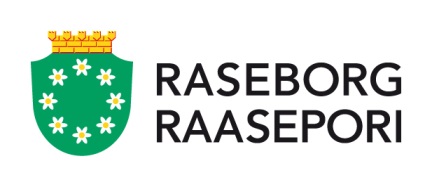 Ansökan om tillstånd för miljöåtgärd (trädfällning) i enlighet med markanvändnings- och bygglagen (132/1999) § 128MÄRK, TILL EXEMPEL MED BAND, TYDLIGT UT DE TRÄD NI PLANERAR ATT FÄLLA!OBLIGATORISKA BILAGOR1. Situationsplan eller motsvarande kartbilaga i lämplig skala, var de träd man planerar fälla är tydligt utmärkta2. Fullmakter, med vilka övriga fastighetsägare befullmäktigar den sökande att söka om tillstånd för trädfällning (fullmakten behövs inte om samtliga fastighetsägare är sökande!)Ansökan skickas till adressen: Raseborgs stad / Miljöbyrån, PB 58, 10611 RASEBORG eller elektroniskt till miljo@raseborg.fi. Ansökan kan även lämnas personligen till någon av stadens infopunkter eller till miljöbyrån.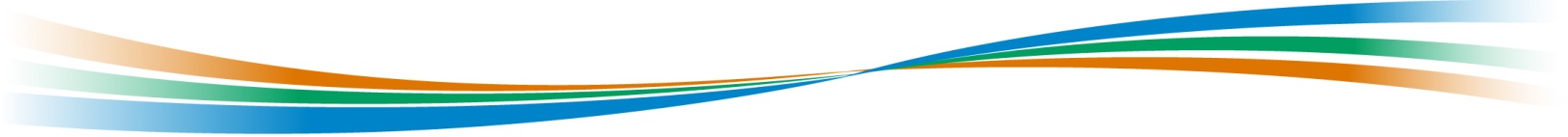 SÖKANDENamn (strecka under kontaktpersonens namn)Namn (strecka under kontaktpersonens namn)Namn (strecka under kontaktpersonens namn)Namn (strecka under kontaktpersonens namn)Namn (strecka under kontaktpersonens namn)Namn (strecka under kontaktpersonens namn)Personbeteckning / FO-nummerSÖKANDESÖKANDEKontaktpersonens fullständiga postadressKontaktpersonens fullständiga postadressKontaktpersonens fullständiga postadressKontaktpersonens fullständiga postadressKontaktpersonens fullständiga postadressKontaktpersonens fullständiga postadressKontaktpersonens telefonnummerSÖKANDESÖKANDEFaktureringsadress, om annan än kontaktpersonens postadressFaktureringsadress, om annan än kontaktpersonens postadressFaktureringsadress, om annan än kontaktpersonens postadressFaktureringsadress, om annan än kontaktpersonens postadressFaktureringsadress, om annan än kontaktpersonens postadressFaktureringsadress, om annan än kontaktpersonens postadressFaktureringsadress, om annan än kontaktpersonens postadressSÖKANDEPLATSENFastighetens RN:rFastighetens RN:rFastighetens RN:rFastighetens RN:rGatuadress eller motsvarande beskrivningGatuadress eller motsvarande beskrivningGatuadress eller motsvarande beskrivningPLATSEN710-      -      -      PLATSENFastighetens samtliga ägare (fullständiga namn samt personbeteckning eller FO-nummer)Fastighetens samtliga ägare (fullständiga namn samt personbeteckning eller FO-nummer)Fastighetens samtliga ägare (fullständiga namn samt personbeteckning eller FO-nummer)Fastighetens samtliga ägare (fullständiga namn samt personbeteckning eller FO-nummer)Fastighetens samtliga ägare (fullständiga namn samt personbeteckning eller FO-nummer)Fastighetens samtliga ägare (fullständiga namn samt personbeteckning eller FO-nummer)Fastighetens samtliga ägare (fullständiga namn samt personbeteckning eller FO-nummer)PLATSENÅTGÄRDENBeskrivning av åtgärden (antal träd, trädslag, mm), beskrivningen kan även ges som skild bilagaBeskrivning av åtgärden (antal träd, trädslag, mm), beskrivningen kan även ges som skild bilagaBeskrivning av åtgärden (antal träd, trädslag, mm), beskrivningen kan även ges som skild bilagaBeskrivning av åtgärden (antal träd, trädslag, mm), beskrivningen kan även ges som skild bilagaBeskrivning av åtgärden (antal träd, trädslag, mm), beskrivningen kan även ges som skild bilagaBeskrivning av åtgärden (antal träd, trädslag, mm), beskrivningen kan även ges som skild bilagaBeskrivning av åtgärden (antal träd, trädslag, mm), beskrivningen kan även ges som skild bilagaÅTGÄRDENMOTIVERINGMotivering till åtgärden, kan även ges som skild bilagaMotivering till åtgärden, kan även ges som skild bilagaMotivering till åtgärden, kan även ges som skild bilagaMotivering till åtgärden, kan även ges som skild bilagaMotivering till åtgärden, kan även ges som skild bilagaMotivering till åtgärden, kan även ges som skild bilagaMotivering till åtgärden, kan även ges som skild bilagaMOTIVERINGUNDERSKRIFTDatering, underskrift och namnförtydligandeDatering, underskrift och namnförtydligandeDatering, underskrift och namnförtydligandeDatering, underskrift och namnförtydligandeDatering, underskrift och namnförtydligande__________________________________________________________________________________UNDERSKRIFT__________________________________________________________________________________